UNIVERSIDADE FEDERAL DE SANTA CATARINACENTRO DE CIÊNCIAS DA SAÚDEPROGRAMA DE PÓS-GRADUAÇÃO EM ODONTOLOGIAANEXO IFORMULÁRIO DE INSCRIÇÃOACOMPANHAMENTO DO DESEMPENHO DOS DISCENTES BOLSISTAS DO PPGO-UFSCNome completo: _____________________________________________________________Área de concentração: _________________________________________________________Mestrado  ingressante no ano de: 	_______________Doutorado  ingressante no ano de: _______________Agência de fomento: ________________Data____/_____/_____________________________________________Assinatura do(a) discenteUNIVERSIDADE FEDERAL DE SANTA CATARINACENTRO DE CIÊNCIAS DA SAÚDEPROGRAMA DE PÓS-GRADUAÇÃO EM ODONTOLOGIAANEXO IIDECLARAÇÃOEu .......................................................................................................................................... declaro, que durante o período de vigência da bolsa, tenho disponibilidade de carga horária para dedicar-me às atividades do curso, não acumularei bolsa, não exercerei atividade profissional remunerada exceto atividades relacionadas à docência de até 10 horas semanais conforme as ORIENTAÇÕES REFERENTES À COMPLEMENTAÇÃO FINANCEIRA DE BOLSISTAS VINCULADOS AO PROGRAMA DE PÓS-GRADUAÇÃO EM ODONTOLOGIA DA UFSC*, não estou aposentado, e não receberei vencimentos se afastado do trabalho.Data____/_____/________________________________________Assinatura do(a) discente(a)* https://posodonto.paginas.ufsc.br/files/2014/11/Orienta%C3%A7%C3%B5es-bolsista_complementa%C3%A7%C3%A3o-financeira-05112021.pdfUNIVERSIDADE FEDERAL DE SANTA CATARINACENTRO DE CIÊNCIAS DA SAÚDEPROGRAMA DE PÓS-GRADUAÇÃO EM ODONTOLOGIAANEXO IIIDECLARAÇÃOEu ........................................................................................................................................ declaro a veracidade das informações fornecidas neste formulário e na documentação comprobatória, e desde já autorizo a verificação dos dados. Declaro ter ciência da minha exclusão no processo de seleção de bolsas do Programa de Pós-graduação em Odontologia da Universidade Federal de Santa Catarina (PPGO-UFSC) na falta de documentos, apresentação de documentos fora do padrão e/ou ilegíveis, preenchimento incorreto do formulário ou desorganização da ordem de apresentação.Data____/_____/________________________________________________Assinatura do(a) discenteUNIVERSIDADE FEDERAL DE SANTA CATARINACENTRO DE CIÊNCIAS DA SAÚDEPROGRAMA DE PÓS-GRADUAÇÃO EM ODONTOLOGIAANEXO IVAVALIAÇÃO DA PRODUÇÃO INTELECTUALNome completo: __________________________________________      Data____/____/____* Considerar o Qualis relativo ao quadriênio 2017-2020._____________________________Assinatura do(a) discenteUNIVERSIDADE FEDERAL DE SANTA CATARINACENTRO DE CIÊNCIAS DA SAÚDEPROGRAMA DE PÓS GRADUAÇÃO EM ODONTOLOGIAANEXO VAVALIAÇÃO DO DESEMPENHO ACADÊMICONome: _____________________________________________ Data____/_____/______* Somente será considerado o que constar no histórico escolar do estudante** Somente serão aceitos comprovantes com assinatura da comissão de TCC incluindo a data da Banca Examinadora________________________Assinatura do(a) discente1. Artigos Completos em Periódicos1. Artigos Completos em Periódicos1. Artigos Completos em Periódicos1. Artigos Completos em Periódicos1. Artigos Completos em Periódicos1. Artigos Completos em Periódicoscoautoria recebe 50% da pontuaçãoCritérios*AutoriaPontuaçãoQuantidadePontuação totalcoautoria recebe 50% da pontuaçãoIndexados Qualis A1Primeiro autor100 ptscoautoria recebe 50% da pontuaçãoIndexados Qualis A1Coautoria50 ptscoautoria recebe 50% da pontuaçãoIndexados Qualis A2Primeiro autor85 ptscoautoria recebe 50% da pontuaçãoIndexados Qualis A2Coautoria42,5 ptscoautoria recebe 50% da pontuaçãoIndexados Qualis A3Primeiro autor70 ptscoautoria recebe 50% da pontuaçãoIndexados Qualis A3Coautoria35 pts.coautoria recebe 50% da pontuaçãoIndexados Qualis A4Primeiro autor50 ptscoautoria recebe 50% da pontuaçãoIndexados Qualis A4Coautoria25 ptscoautoria recebe 50% da pontuaçãoIndexados Qualis B1Primeiro autor30 ptscoautoria recebe 50% da pontuaçãoIndexados Qualis B1Coautoria15 ptscoautoria recebe 50% da pontuaçãoIndexados Qualis B2Primeiro autor15 ptscoautoria recebe 50% da pontuaçãoIndexados Qualis B2Coautoria7,5 ptscoautoria recebe 50% da pontuaçãoIndexados Qualis B3 Cu sem qualisPrimeiro autor5 ptsIndexados Qualis B3 Cu sem qualisCoautoria2,5 ptsTOTAL DE PONTOSTOTAL DE PONTOSTOTAL DE PONTOSTOTAL DE PONTOSTOTAL DE PONTOS2. Resumos em Anais2. Resumos em Anais2. Resumos em Anais2. Resumos em Anais2. Resumos em Anais2. Resumos em AnaisCoautoria recebe 50% da pontuaçãoSERÃO ACEITOS ATÉ 3 TRABALHOS POR EVENTO (POR ANO)CritérioAutoriaPontuaçãoQuantidadePontuação totalCoautoria recebe 50% da pontuaçãoSERÃO ACEITOS ATÉ 3 TRABALHOS POR EVENTO (POR ANO)Indexados Qualis A1ou A2Primeiro autor12 ptsCoautoria recebe 50% da pontuaçãoSERÃO ACEITOS ATÉ 3 TRABALHOS POR EVENTO (POR ANO)Indexados Qualis A1ou A2Coautoria6 ptsCoautoria recebe 50% da pontuaçãoSERÃO ACEITOS ATÉ 3 TRABALHOS POR EVENTO (POR ANO)Indexados Qualis A3, A4 ou B1Primeiro autor8 ptsCoautoria recebe 50% da pontuaçãoSERÃO ACEITOS ATÉ 3 TRABALHOS POR EVENTO (POR ANO)Indexados Qualis A3, A4 ou B1Coautoria4 ptsCoautoria recebe 50% da pontuaçãoSERÃO ACEITOS ATÉ 3 TRABALHOS POR EVENTO (POR ANO)Indexados Qualis B2-C ou sem qualisPrimeiro autor4 ptsCoautoria recebe 50% da pontuaçãoSERÃO ACEITOS ATÉ 3 TRABALHOS POR EVENTO (POR ANO)Indexados Qualis B2-C ou sem qualisCoautoria2 ptsTOTAL DE PONTOSTOTAL DE PONTOSTOTAL DE PONTOSTOTAL DE PONTOSTOTAL DE PONTOSCritérios de AvaliaçãoPontuaçãoQuantidadeTotalAproveitamento nas disciplinas*(HISTÓRICO ESCOLAR)Soma-se o total atingido e divide-se pela quantidade de disciplinas Cada disciplina cursada comNOTAS 9,0 a 10 – 5 pontosAproveitamento nas disciplinas*(HISTÓRICO ESCOLAR)Soma-se o total atingido e divide-se pela quantidade de disciplinas Cada disciplina cursada comNOTAS 8,0 a 8,9 – 2,5 pontosAproveitamento nas disciplinas*(HISTÓRICO ESCOLAR)Soma-se o total atingido e divide-se pela quantidade de disciplinas Cada disciplina cursada comNOTAS 7,0 a 7,9 – 0,5 pontosTotal de disciplinas cursadasTotal de disciplinas cursadasTotal de pontosTotal de pontosTotal de pontosNúmero de pontos divididos pelo número de disciplinas cursadasNúmero de pontos divididos pelo número de disciplinas cursadasSubtotal 1Critérios de AvaliaçãoPontuaçãoQuantidadeTotalCoorientação**TCC (graduação) – 2 pontosBancas (titular)**TCC (graduação) - 1 pontoBancas (suplente)**TCC (graduação) – 0,5 ponto Subtotal 2 Subtotal 2 Subtotal 2TOTAL FINAL (subtotal 1 + subtotal 2)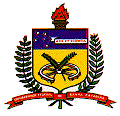 